Northamptonshire Football Association Limited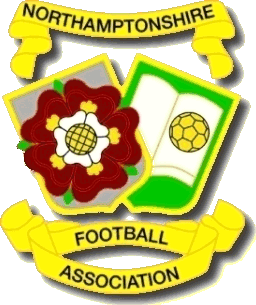 Form DXApplication for Competition	This form must reach the NFA at least three weeks before the date of the competition.All Clubs must be currently affiliated with their respective County FAs.  A copy of the competition rules must be supplied.An affiliation fee of £30.00 must be forwarded with this application for sanction.  PROCEDURE FOR COMPETITION SANCTIONSanction form, rules and fee sent in by tournament organiserCFA Competition Secretary confirms that all sections of the form is completeCFA confirms that all clubs are affiliated with their respective CFACFA verifies the rules and cross-references against SCOR/SCORYTournament organiser is informed if the competition is sanctioned by the CFAGame Formati.e, Knockout, FairplayNumbers per teami.e, 4 v 411 v 11Age Groups taking partAffiliation NumberClub